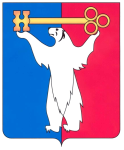 РОССИЙСКАЯ ФЕДЕРАЦИЯКРАСНОЯРСКИЙ КРАЙНОРИЛЬСКИЙ ГОРОДСКОЙ СОВЕТ ДЕПУТАТОВР Е Ш Е Н И ЕО внесении изменений в решение Городского Совета от 21.09.2010 № 28-676 «Об установлении дополнительных мер социальной поддержки и социальной помощи для отдельных категорий граждан, предоставляемых за счет средств бюджета муниципального образования город Норильск»На основании статьи 28 Устава муниципального образования город Норильск, Городской Совет,РЕШИЛ:1. Внести в Приложение к решению Городского Совета от 21.09.2010 № 28-676 «Об установлении дополнительных мер социальной поддержки и социальной помощи для отдельных категорий граждан, предоставляемых за счет средств бюджета муниципального образования город Норильск» (далее - Приложение) следующие изменения:1.1. В подпункте «а» пункта 11.1 Приложения:1.1.1. В графе «Категории получателей дополнительных мер социальной поддержки и социальной помощи» (далее – «Категории получателей дополнительных мер») слова «окончивших обучение с золотой медалью» заменить словами «прошедших государственную итоговую аттестацию, имеющих полугодовые, годовые и итоговые отметки «отлично» по всем учебным предметам учебного плана за каждый год обучения по образовательным программам среднего общего образования».1.1.2. В графе «Нормативный правовой акт, регулирующий предоставление дополнительной меры социальной поддержки и социальной помощи» слова «от 25.10.2013 № 474 «Об утверждении муниципальной программы «Молодежь муниципального образования город Норильск в ХХI веке» на 2014 – 2016 годы» заменить словами «от 25.10.2013 № 476 «Об утверждении муниципальной программы «Развитие образования» на 2014 – 2016 годы».1.2. Графу «Условия предоставления дополнительных мер социальной поддержки и социальной помощи на 1-го человека (денежный или натуральный показатель, основные условия расчета)» подпункта «в» пункта 16.17 изложить в следующей редакции:«Организация работы выездных спортивно-оздоровительных лагерей совместного финансирования: Московская область, Красноярский край, Калужская область, Болгария (для детей, показавших наилучшие результаты в течение года).Оплата путевок за счет средств бюджета для детей из малообеспеченных семей (за исключением лагеря, организованного в Болгарии).Оплата путевок в размере 80% от стоимости путевки за счет средств местного бюджета для детей, выезжающих в лагеря в Московской области, Красноярском крае, Калужской области.Оплата путевок в размере 92% от стоимости путевки за счет средств местного бюджета для детей, выезжающих в лагерь в Болгарии.».2. Контроль исполнения настоящего решения возложить на председателя комиссии Городского Совета по социальной политике Бондаря В.В.3. Решение вступает в силу через десять дней со дня опубликования в газете «Заполярная правда».Глава города Норильска	                                                                             О.Г. Курилов« 20 » мая 2014 год№ 17/4-367 